Zrenjanin:  17.05.2017. god.Del. broj:   13-sl                                                           OBAVEŠTENJE                                                   O ZAKLJUČENOM UGOVORU1. Naručilac: OPŠTA BOLNICA “Đorđe Joanović” Zrenjanin, dr Vase Savića broj 5, Zrenjanin2. Redni  broj nabavke:  JNMV 4/20173. Predmet javne nabavke: dobra – lekovi sa liste D        Naziv i oznaka  iz opšteg rečnika nabavke: 33600000 farmaceutski proizvodi4. Kriterijum za dodelu ugovora: Najniža ponuđena cena5. Datum donošenja Odluke o dodeli ugovora: 11.04.2017.6. Datum zaključenja ugovora: 19.04.2017.7. Period važenja ugovora: 12 meseci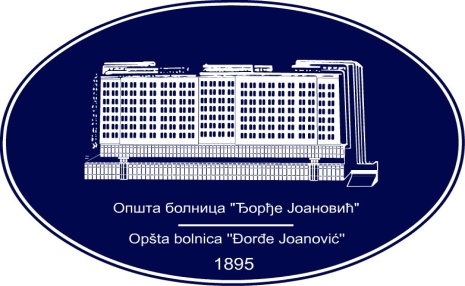 REPUBLIKA SRBIJA - AP VOJVODINAOPŠTA BOLNICA “Đorđe Joanović”Zrenjanin, ul. Dr Vase Savića br. 5Tel: (023) 536-930; centrala 513-200; lokal 3204Fax: (023) 564-104PIB 105539565    matični broj: 08887535Žiro račun kod Uprave za javna plaćanja 840-17661-10E-mail: bolnicazr@ptt.rs        www.bolnica.org.rsBroj parti.Naziv partijeUgovorena vrednost bez PDV-aBroj primljenihponudaNajviša/najniža ponuđena cena bez PDV-aNajviša/najniža ponuđena cena kod prihvatljivih ponuda bez PDV-aOsnovni podaci o dobavljačuProcenjena   vrednost po    partiji1acetazolamid tbl 250 mg15.408,00224.876,00 /15.408,0024.876,00 /15.408,00Farmalogist Beograd54.000,002aminofilin amp 240mg/10m146.410,001146.410,00 /146.410,00146.410,00 /146.410,00Inopharm Beograd181.500,003atropin sulfat amp 1 mg  88.740,00289.460,00 / 88.740,00 89.460,00 / 88.740,00Inopharm Beograd121.500,004glukoza sol 100 ml 50%   129.000,001129.000,00 /129.000,00129.000,00 /129.000,00Inopharm Beograd150.000,005calcium gluconat amp 1gr/10ml     139.260,001139.260,00 /139.260139.260,00 /139.260Inopharm Beograd165.000,006albendazol tbl 200 mg4.868,4028.160,00 /4.868,408.160,00 /4.868,40Farmalogist Beograd14.400,007 hloramfenikol amp 1 gr       40.560,00240.560,00 /40.560,0040.560,00 /40.560,00Inopharm Beograd46.800,008lidokain hlorid sprej 50 ml            14.340,002730.824,00 /14.340,0014.340,00 /14.340,00Farmalogist Beograd16.800,009naloxon amp 0.4 mg/ml      11.696,00212.021,30 /11.696,4012.021,30 /11.696,40Inopharm Beograd16.200,0010propafenon amp 35 mg  4.341,0024.611,00  /4.341,004.611,00  /4.341,00Inopharm Beograd8.000,0011mesna amp 400 mg                 65.850,00165.850,00 /65.850,0065.850,00 /65.850,00Inopharm Beograd67.500,00